Population Assessment of Tobacco and Health (PATH) StudyWave 4 Cognitive Testing ProtocolSocial Media Card Sort Images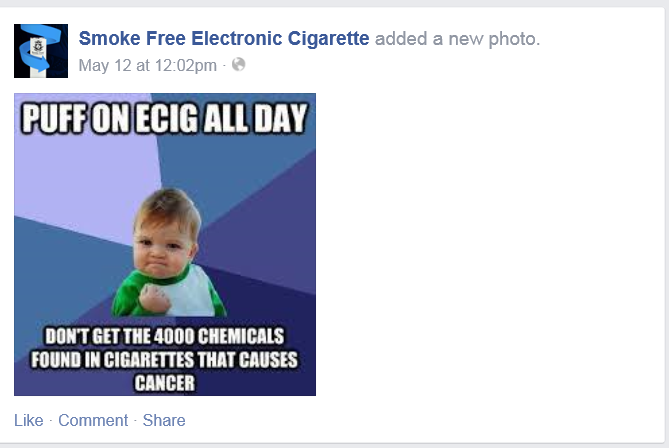 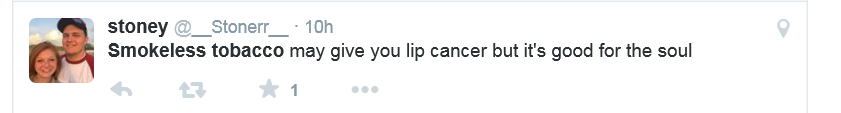 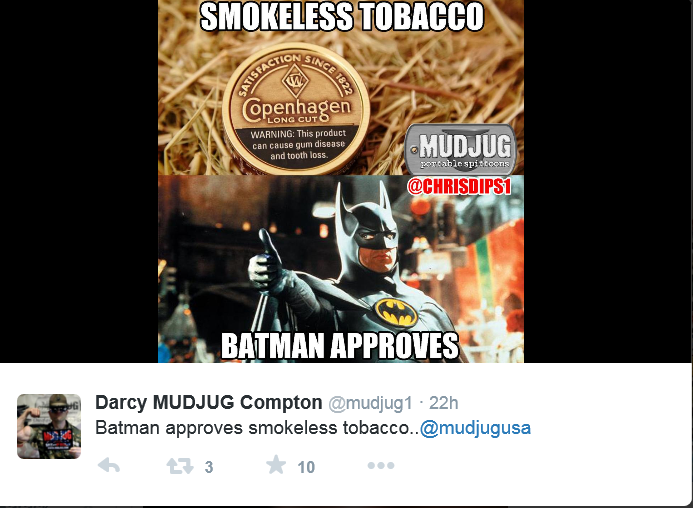 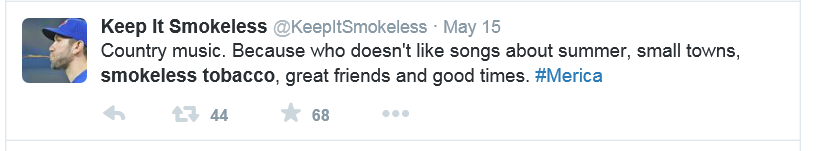 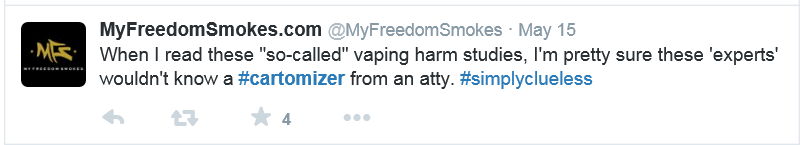 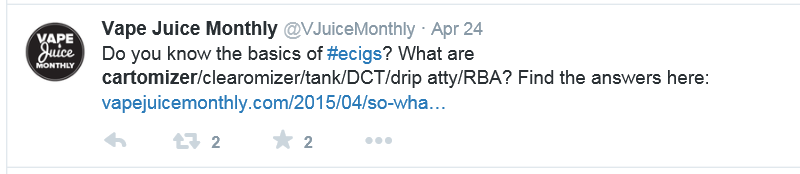 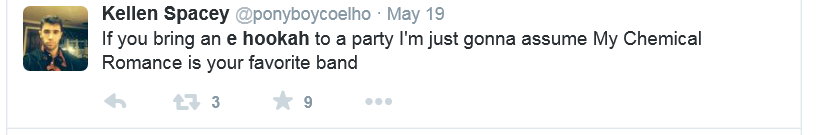 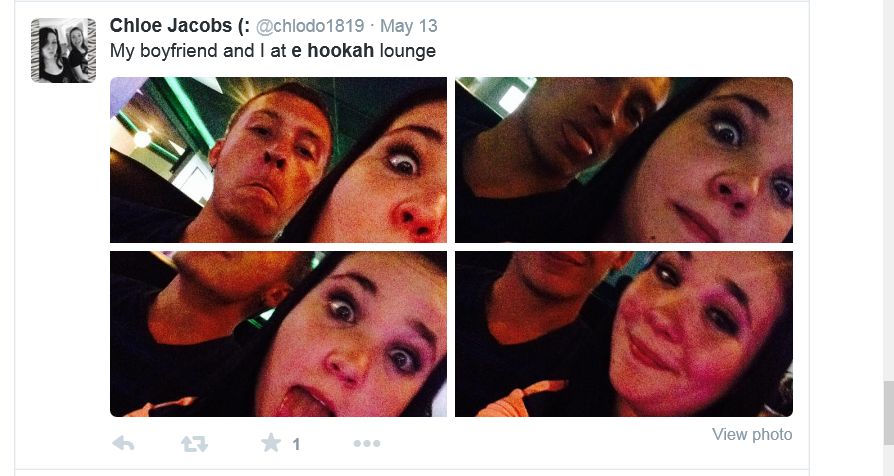 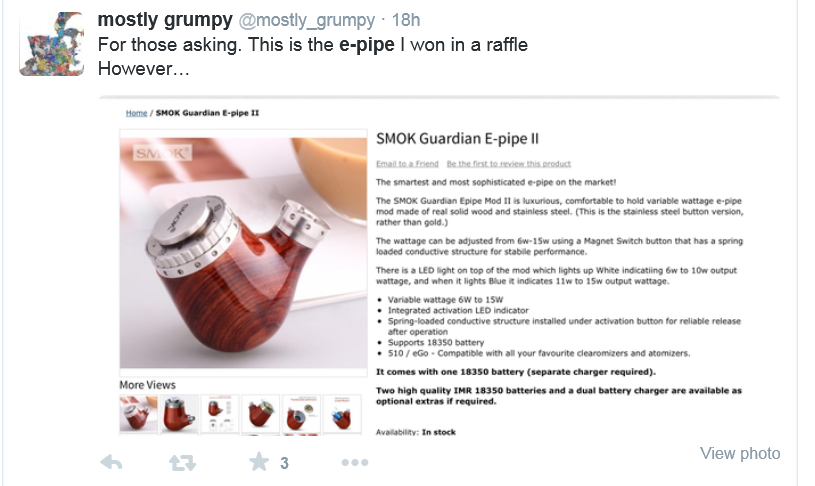 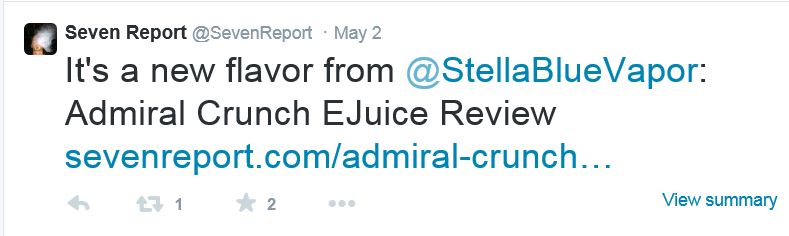 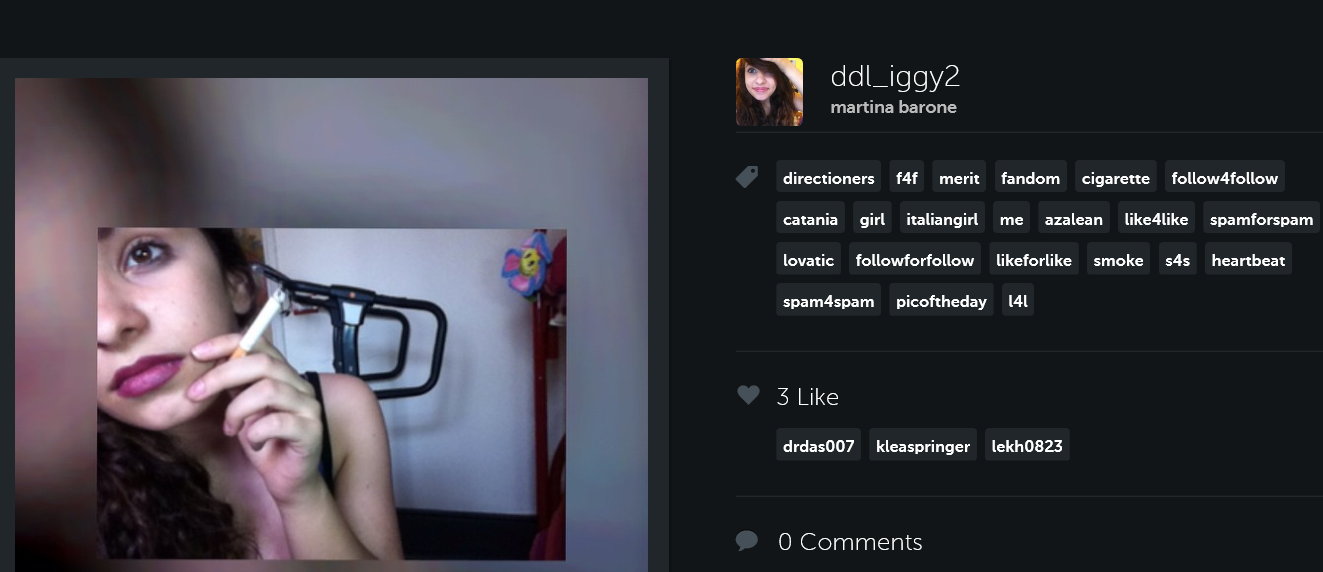 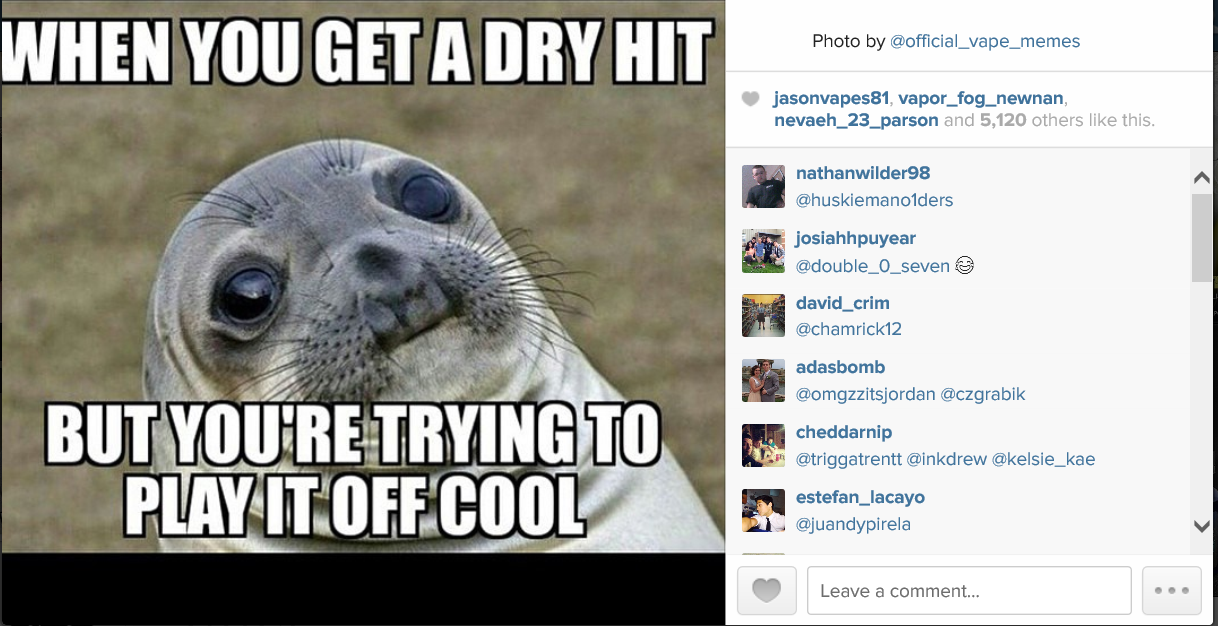 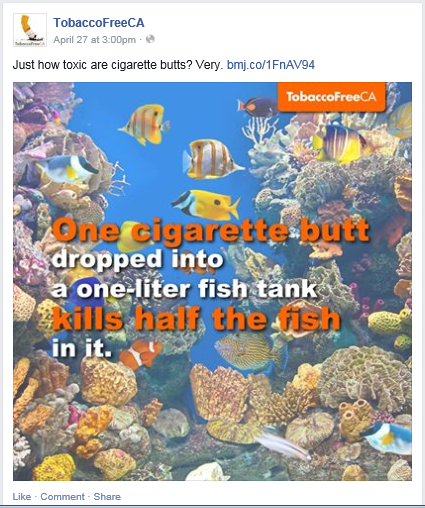 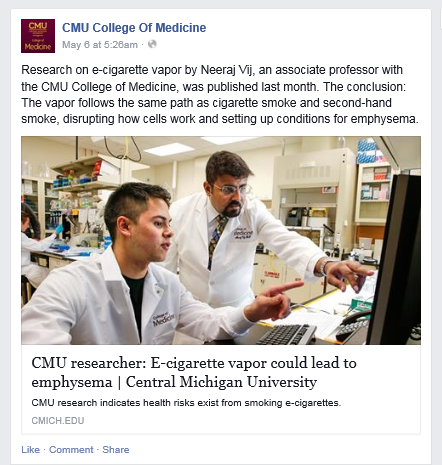 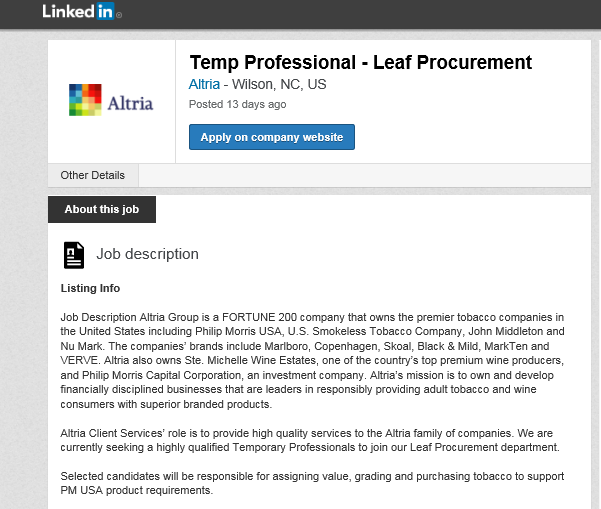 APPS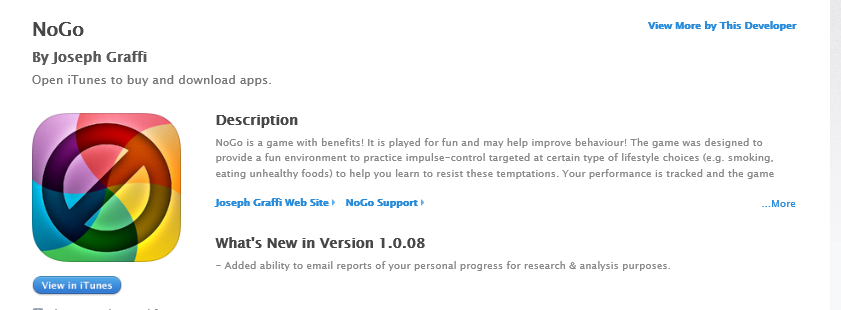 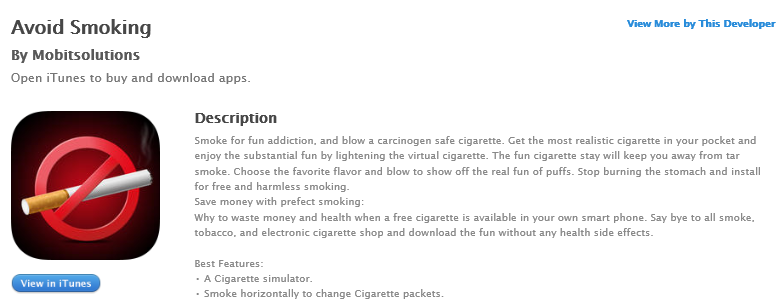 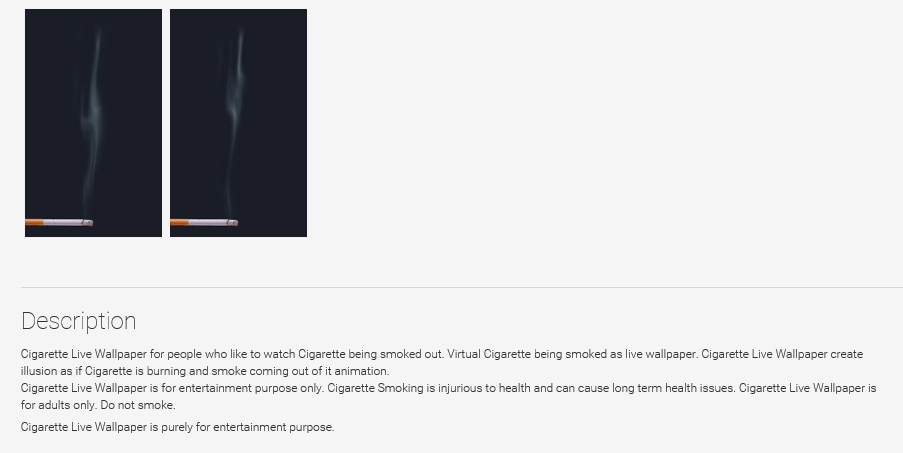 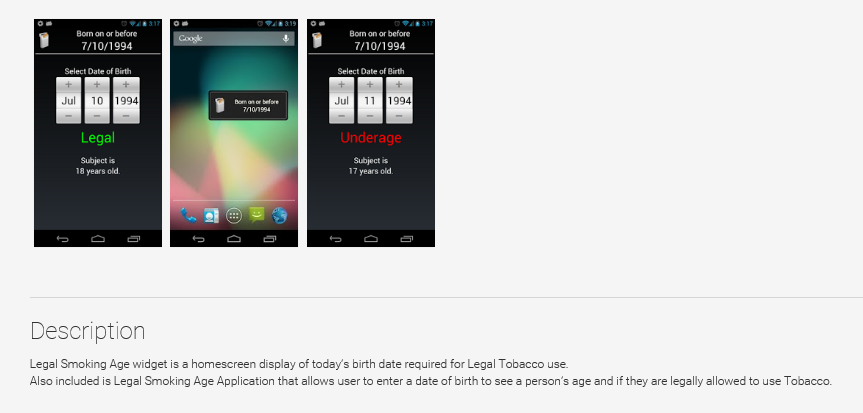 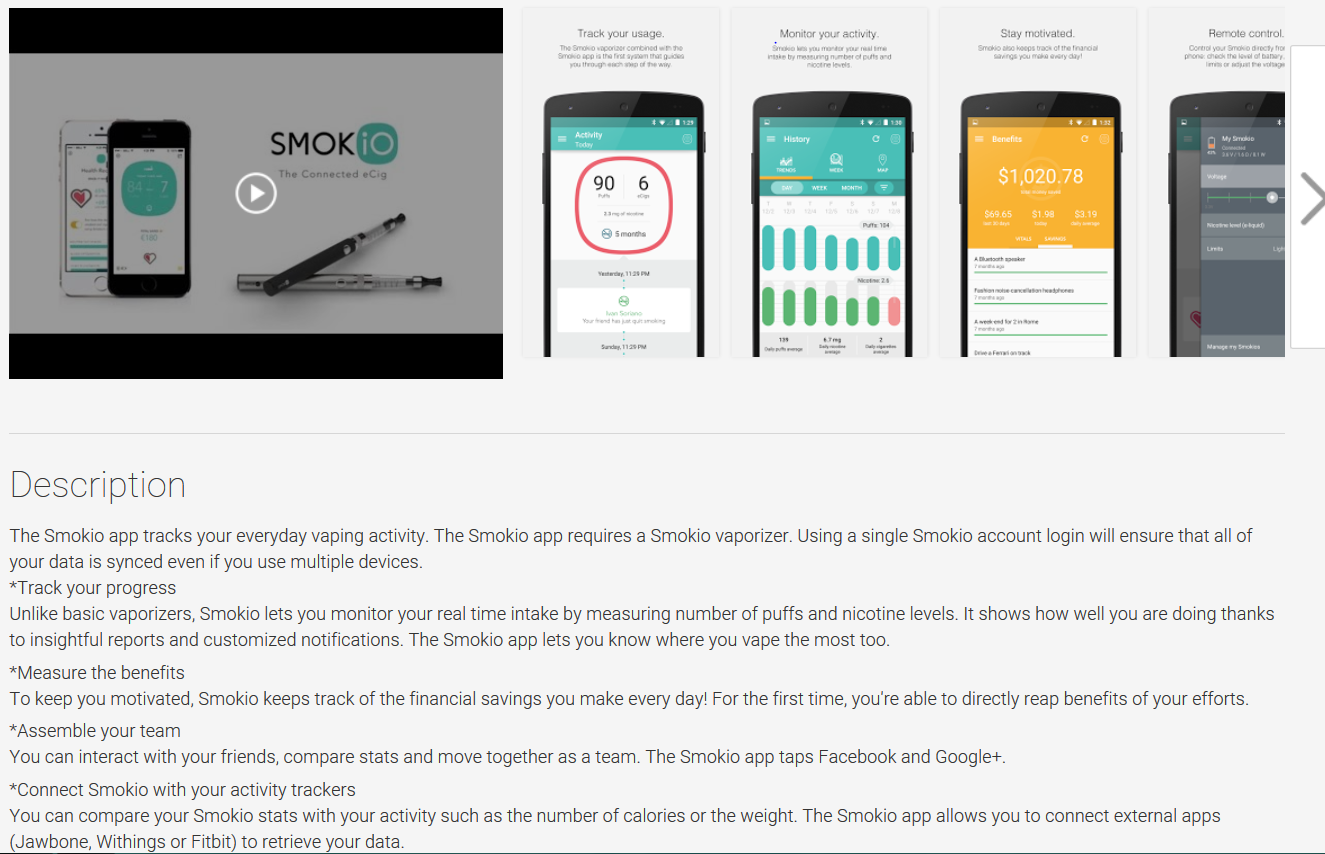 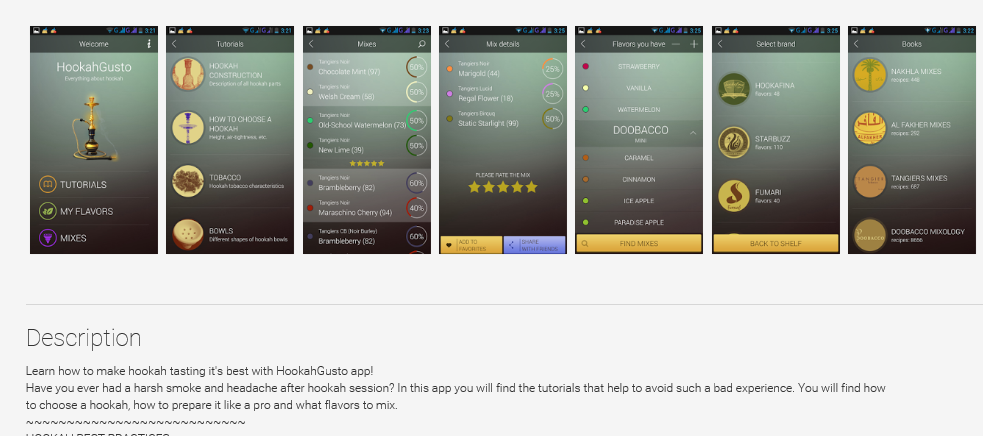 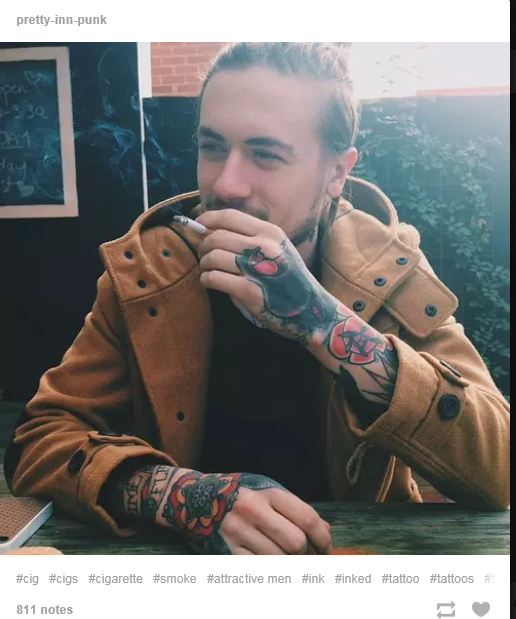 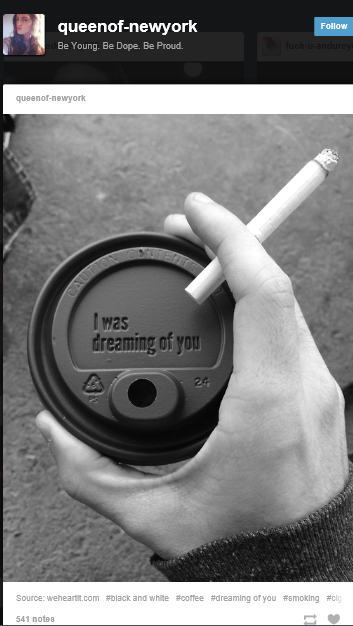 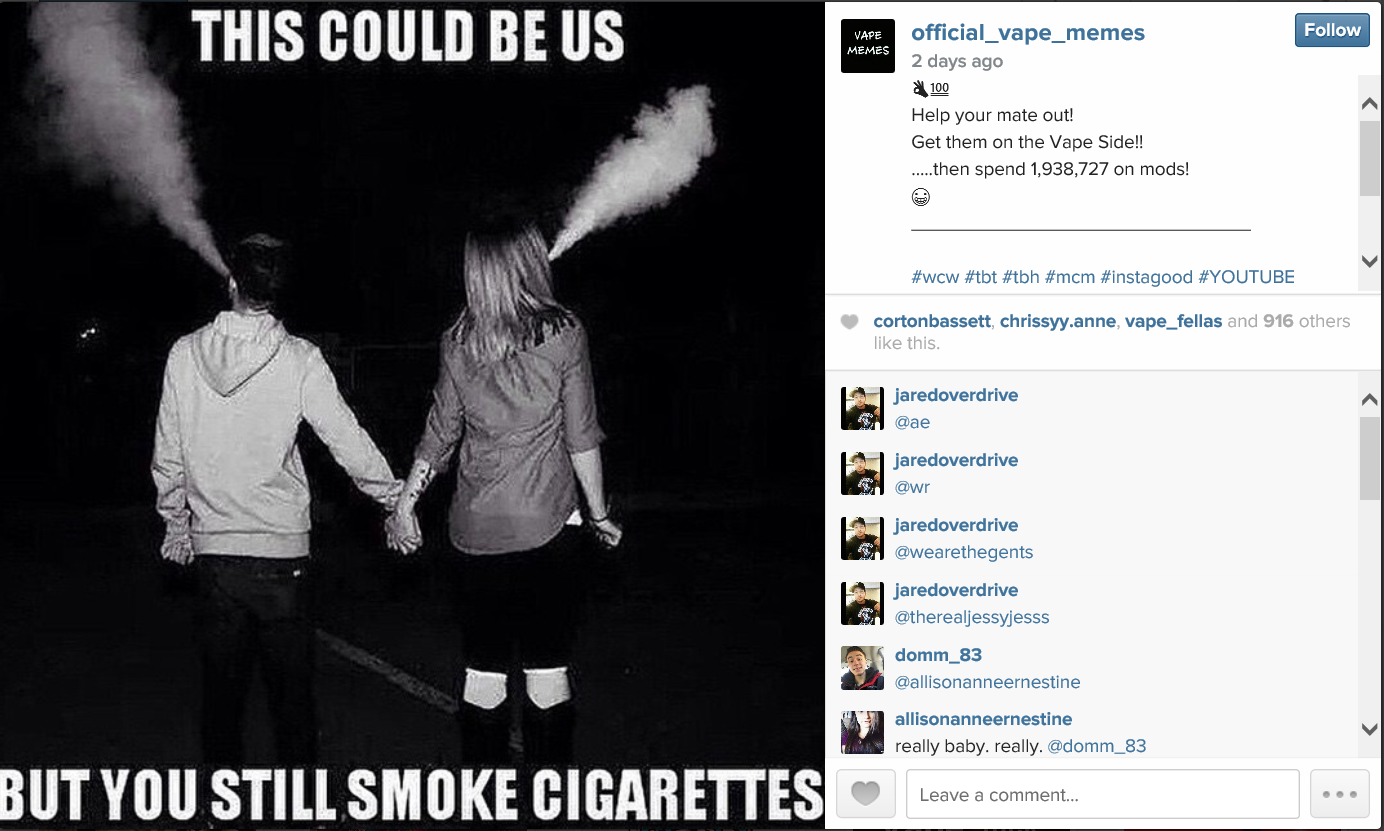 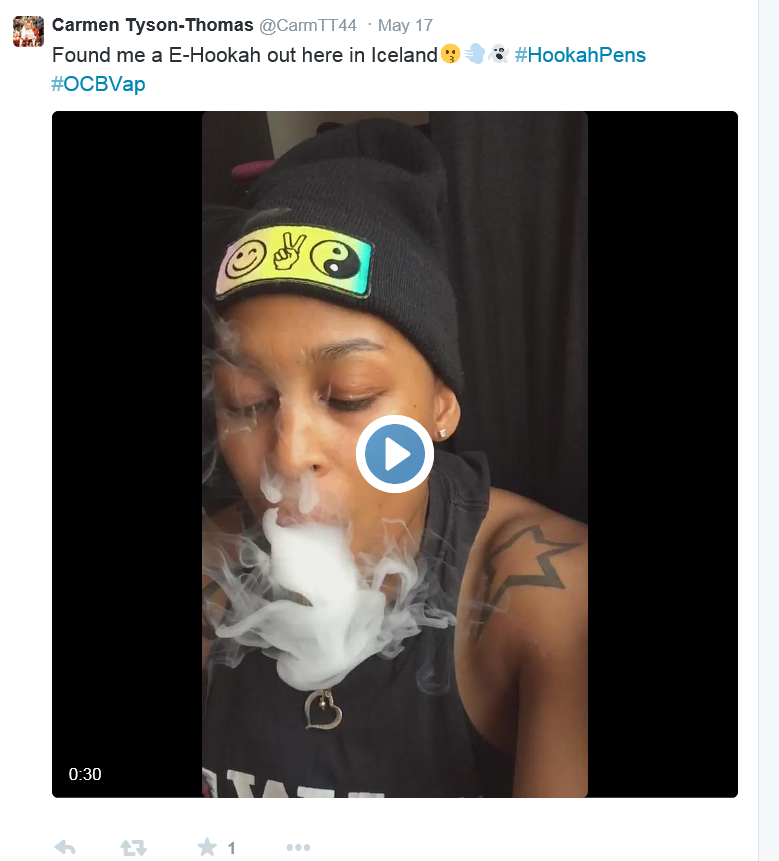 